МИНИСТЕРСТВО ОБРАЗОВАНИЯ И НАУКИ  РЕСПУБЛИКИ ТАТАРСТАНФИЛИАЛ ПО РЕСПУБЛИКЕ ТАТАРСТАНФЕДЕРАЛЬНОГО ГОСУДАРСТВЕННОГО КАЗЕННОГО УЧРЕЖДЕНИЯ «ВСЕРОССИЙСКИЙ НАУЧНО-ИССЛЕДОВАТЕЛЬСКИЙ ИНСТИТУТ МИНИСТЕРСТВА ВНУТРЕННИХ ДЕЛ РОССИЙСКОЙ ФЕДЕРАЦИИ»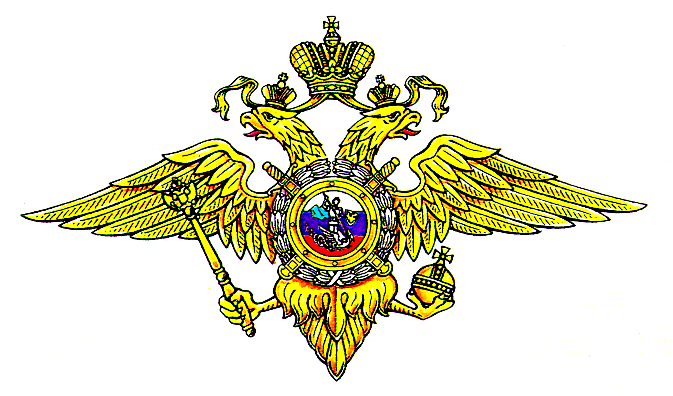 РАЗЪЯСНЕНИЕ ОСНОВ РОССИЙСКОГОЗАКОНОДАТЕЛЬСТВА В СФЕРЕ МЕЖНАЦИОНАЛЬНЫХ ИМЕЖКОНФЕССИОНАЛЬНЫХ ОТНОШЕНИЙМЕТОДИЧЕСКИЕ МАТЕРИАЛЫ(рекомендации)КАЗАНЬ – 2011Рекомендовано к опубликованиюМинистерством образования и науки Республики Татарстан,Министерством внутренних дел по Республике ТатарстанР е ц е н з е н т ы:А.К. Зиннуров, кандидат педагогических наук,заместитель Министра образования и науки Республики Татарстан;О.А. Степущенко,заместитель начальника полиции МВД по Республике Татарстан;О.Ф. Павлов, кандидат юридических наук,начальник филиала ФГУ «ВНИИ МВД России» по Республике Татарстан;Э.Р. Сафина,начальник отдела воспитания и дополнительного образования детей Министерства образования и науки Республики ТатарстанКадырметов М.А., Лабутин А.А.Разъяснение основ российского законодательства в сфере межнациональных и межконфессиональных отношений: Методические материалы (рекомендации) / М.А. Кадырметов, А.А. Лабутин. – Казань, 2011. – 70 с.В методических материалах (рекомендациях) представлены основные федеральные законодательные и нормативные правовые акты, регулирующие сферу межнациональных и межконфессиональных отношений, виды ответственности за совершение правонарушений, посягающих на межнациональные и межконфессиональные отношения, а также на примере Республики Татарстан рассмотрены региональное законодательство и муниципальные правовые акты, направленные на регулирование межнациональных и межконфессиональных отношений.Для педагогических работников образовательных учреждений системы Министерства образования и науки Республики Татарстан, а также использования в оперативно-служебной деятельности органов внутренних дел Республики Татарстан в целях совершенствования системы профилактических мер противоэкстремистской направленности и укрепления межнациональных и межконфессиональных отношений в Республике Татарстан.© Кадырметов М.А., Лабутин А.А., 2011© филиал по Республике Татарстан ФГКУ «ВНИИ МВД России», 2011© Министерство образования и науки Республики Татарстан, 2011© Министерство внутренних дел по Республике Татарстан, 2011ВведениеМировое сообщество имеет богатый опыт в сфере гармонизации межнациональных отношений. Одним из ключевых принципов международного права в этой области является запрещение дискриминации. Статья 14 Конвенции о защите прав человека и основных свобод, заключённой в Риме 4 ноября 1950 года, гласит: «Пользование правами и свободами, признанными в настоящей Конвенции, должно быть обеспечено без какой бы то ни было дискриминации по признаку пола, расы, цвета кожи, языка, религии, политических или иных убеждений, национального или социального происхождения, принадлежности к национальным меньшинствам, имущественного положения, рождения или по любым иным признакам».Вместе с тем, современный мир всё больше начинает отказываться от традиционных норм международного права, которое всё чаще используется избирательно, в зависимости от того, какие цели преследуют государства, объявившие себя гарантами этого права.В современной многонациональной и многоконфессиональной России, строящей демократическое государство, где проживают совместно более 170 народов, в настоящее время также имеет место проблема развития и укрепления межнациональных отношений, предупреждение конфликтов на национальной почве.Наследие прошлого, геополитические и психологические последствия распада СССР, социально-экономические и политические трудности переходного периода обусловили ряд кризисных ситуаций и сложных проблем в области межнациональных отношений. Наиболее остро они проявляются в местностях, соседствующих с зонами открытых конфликтов, местах сосредоточения беженцев и вынужденных переселенцев, в регионах с проблемами «разделенных народов», на территориях со сложной социально-экономической, экологической и криминогенной обстановкой, в местностях, где ощущается резкая нехватка ресурсов жизнеобеспечения.Сегодня решение национальных вопросов требует со стороны государства особого внимания с целью недопущения межнациональных и межконфессиональных конфликтов, дестабилизирующих общество. Несмотря на конституционные запреты пропаганды социального, расового, национального, религиозного или языкового превосходства, в нашем российском обществе продолжает сохраняться межнациональная и межконфессиональная напряжённость, которая несёт прямую угрозу целостности и конституционному строю государства.За последние годы в России достаточно сильно изменились состояние межнациональных и межконфессиональных отношений, а также характер конфликтов в этой области. Удалось снизить накал открытых массовых вооружённых конфликтов и их последствий (осетино-ингушский конфликт, чеченский конфликт).Нынешние конфликты имеют очевидный местный характер и проявляются в столкновениях относительно небольших групп людей. Вместе с тем, наблюдается рост числа и жестокость таких конфликтов в различных регионах: убийства и нападения с использованием расового и национального мотива, усиление враждебности, отражающееся в языке, а также тенденция перерастания возникших мелких конфликтов в групповые столкновения.К факторам, непосредственно провоцирующим межнациональную напряжённость в обществе, по мнению исследователей в области межнациональных конфликтов, можно отнести слабо контролируемые миграционные процессы, социально-экономическую неустроенность и гипертрофированное неравенство этнических групп, этнизацию многих процессов в ряде республик, распространение психологии насилия.Одним из необходимых условий успешного разрешения межнациональных проблем выступает существование целостной правовой системы, то есть обусловленного объективными законами развития общества комплекса взаимосвязанных и взаимодействующих правовых явлений, обеспечивающих правовое воздействие на общественную жизнь.В настоящее время в Российской Федерации создана обширная законодательная база по регулированию межнациональных и межконфессиональных отношений, которая включает в себя основополагающие федеральные и региональные законодательные акты, а также правовые акты органов местного самоуправления, направленные на гармонизацию рассматриваемых отношений.Одной из форм обеспечения государственной национальной политики, укрепления межнациональных и межконфессиональных отношений, предупреждения межнациональных конфликтов является разъяснение основ российского законодательства в данной сфере, в связи с чем были подготовлены настоящие методические материалы (рекомендации).§1. Федеральное законодательство, регламентирующее межнациональные и межконфессиональные отношенияСегодня нельзя не заметить, что кризис в межэтнических отношениях, подогревая национал-сепаратистские и экстремистские настроения части общества, особенно в среде молодёжи, несёт прямую угрозу целостности и конституционному строю нашего государства. При этом конфликты, возникающие на почве межнациональных и межконфессиональных отношений, в большинстве своём приводят к массовому попиранию основополагающих прав человека, включая право на жизнь.Существующий международно-правовой опыт показывает, что любой механизм защиты прав человека и национальных меньшинств может эффективно действовать только при наличии двух взаимосвязанных и неотделимых элементов: 1) единой правовой системы и правового пространства; 2) независимой судебной власти – гаранта компетентной защиты основных прав и свобод человека и национальных меньшинств.Государственно-правовая реализация национальной политики в России осуществляется через блок основополагающих федеральных и региональных законодательных актов, направленных на гармонизацию межнациональных и межконфессиональных отношений. При этом в качестве единого правового базиса выступает абсолютно верховенствующая в системе права всех субъектов Конституция Российской Федерации.Конституция Российской ФедерацииВ части 2 статьи 19 Конституции РФ определён принцип равноправия, который заключается в равенстве человека и гражданина в обладании правами и свободами. На государство возложена обязанность гарантировать это равенство независимо от пола, расы, национальности, языка, происхождения, имущественного и должностного положения, места жительства, отношения к религии, убеждений, принадлежности к общественным объединениям, а также других обстоятельств. При этом запрещены любые формы ограничения прав граждан по признакам социальной, расовой, национальной, языковой или религиозной принадлежности. Указанные свойства личности неслучайно обозначены и защищены в Конституции, так как Россия является многонациональным государством с наличием среди населения разных рас, разнообразия языков и религиозных конфессий.Конституцией РФ гарантируется право каждого определять и указывать свою национальную принадлежность. Дополнительной правовой гарантией равноправия независимо от национальности является конституционная норма о том, что «никто не может быть принуждён к определению и указанию своей национальной принадлежности». Раньше имело место обязательное указание своей национальности в определённых документах, что являлось основанием дискриминации. Сейчас практически не допускается постановка вопроса о национальной принадлежности.Кроме того, каждый на территории Российской Федерации имеет право на пользование родным языком, на свободный выбор языка общения, воспитания, обучения и творчества. Не допускаются пропаганда или агитация, возбуждающие социальную, расовую, национальную или религиозную ненависть и вражду. Запрещается пропаганда социального, расового, национального, религиозного или языкового превосходства.Право граждан на свободу вероисповедания установлено статьей 28 Конституции РФ, согласно которой человек вправе свободно и гласно исповедовать свою веру, не подвергаясь преследованиям и дискриминации со стороны государства и общества. Причём содержание данной статьи основано и соответствует статье 18 Пакта о гражданских и политических правах и статье 9 Конвенции о защите прав человека и основных свобод. Признание права каждого свободно действовать в соответствии с избранными религиозными императивами означает свободу быть членом уже существующих религиозных объединений, основывать новые, беспрепятственно осуществлять культовые обряды, издавать и распространять религиозную литературу, получать образование в религиозных учебных заведениях.Федеральный закон от 17 июня 1996 года №74-ФЗ «О национально-культурной автономии»Одним из первых значимых нормативных правовых актов Российской Федерации, регулирующих правовые условия взаимодействия государства и общества для защиты национальных интересов граждан РФ в процессе выбора ими путей и форм своего национально-культурного развития, стал Федеральный закон от 17 июня 1996 года №74-ФЗ «О национально-культурной автономии». Данный Закон устанавливает право на национально-культурную автономию всем российским народам (этносам), как имеющим свои государственные и административные образования, так и не имеющим. При этом право на национально-культурную автономию в равной степени принадлежит как численно крупным народам, так и народам малочисленным. Вместе с тем, Закон не определяет ни понятие народа, ни понятие этноса, которые применяются лишь как совокупность людей, обладающих общими и стабильными чертами и особенностями культуры, психологического склада, а также языка и производственной деятельности.В Законе установлены принципы национально-культурной автономии, основывающиеся на:- свободном волеизъявлении граждан при отнесении себя к определённой этнической общности;- самоорганизации и самоуправления;- многообразии форм внутренней организации национально-культурной автономии;- сочетании общественной инициативы с государственной поддержкой;- уважении языка, культуры, традиций и обычаев граждан различных этнических общностей;- законности.Кроме того, Законом гарантируется право на сохранение, развитие и использование национального (родного) языка (глава III), а также на сохранение и развитие национальной культуры (глава IV).Основная цель Закона «О национально-культурной автономии» – стабилизация политических отношений между народами нашей страны и развитие дружеских отношений между ними.Федеральный закон от 26 сентября 1997 года №125-ФЗ «О свободе совести и о религиозных объединениях»В целях регулирования правоотношений в области прав человека и гражданина на свободу совести и свободу вероисповедания, а также правового положения религиозных объединений в Российской Федерации был разработан и принят Федеральный закон от 26 сентября 1997 года №125-ФЗ «О свободе совести и о религиозных объединениях».Данным Законом на территории Российской Федерации гарантируется свобода совести и свобода вероисповедания, в том числе право исповедовать (индивидуально или совместно с другими) любую религию или не исповедовать никакой, свободно выбирать и менять, иметь и распространять религиозные и иные убеждения и действовать в соответствии с ними. При этом отмечается, что право на свободу совести и свободу вероисповедания может быть ограничено только в той мере, в какой это необходимо в целях защиты основ конституционного строя, нравственности, здоровья, прав и законных интересов человека и гражданина, обеспечения обороны страны и безопасности государства.Законом определено, что никакая религия не может устанавливаться в качестве государственной или обязательной, и устанавливает принцип отделения религиозных объединений от государства. При этом государство:- не вмешивается в определение гражданином своего отношения к религии и религиозной принадлежности, в воспитание детей родителями или лицами, их заменяющими, в соответствии со своими убеждениями и с учётом права ребенка на свободу совести и свободу вероисповедания;- не возлагает на религиозные объединения выполнение функций органов государственной власти, других государственных органов, государственных учреждений и органов местного самоуправления;- не вмешивается в деятельность религиозных объединений, если она не противоречит данному Федеральному закону;- обеспечивает светский характер образования в государственных и муниципальных образовательных учреждениях.Закон Российской Федерации от 25 октября 1991 года №1807-1 «О языках народов Российской Федерации»Реализации одного из направлений национальной политики Российской Федерации – государственной языковой политике – посвящены положения Закона Российской Федерации от 25 октября 1991 года №1807-1 «О языках народов Российской Федерации».В Законе языки народов Российской Федерации провозглашены национальным достоянием Российского государства, гарантируется их защита со стороны государства, а также развитие национальных языков, двуязычия и многоязычия.Данным Законом гарантируется всем народам, проживающим на территории Российской Федерации, независимо от их численности равные права на сохранение и всестороннее развитие родного языка, свободу выбора и использования языка общения, закреплено право каждого на использование родного языка, свободный выбор языка общения, воспитания, обучения и творчества независимо от его происхождения, социального и имущественного положения, расовой и национальной принадлежности, пола, образования, отношения к религии и места проживания. Кроме того, установлено, что равноправие языков народов Российской Федерации охраняется законом. При этом никто не вправе устанавливать ограничения или привилегии при использовании того или иного языка.Рассматривая федеральное законодательство в сфере регулирования межнациональных и межконфессиональных отношений, нельзя не обойти вниманием положения Федерального закона от 25 июля 2002 года №114-ФЗ «О противодействии экстремистской деятельности», которым в целях защиты прав и свобод человека и гражданина, основ конституционного строя, обеспечения целостности и безопасности России определяются правовые и организационные основы противодействия экстремистской деятельности, а также устанавливается ответственность за её осуществление. Целями данного Федерального закона являются: защита прав и свобод человека и гражданина; защита основ конституционного строя; обеспечение целостности и безопасности Российской Федерации.Федеральный закон состоит из 17 статей, в которых раскрываются:1. основные понятия, применяемые в Законе;2. основные принципы противодействия экстремистской деятельности;3. основные направления противодействия экстремистской деятельности;4. субъекты противодействия экстремистской деятельности;5. профилактика экстремистской деятельности;6. порядок объявления предостережения о недопустимости осуществления экстремистской деятельности;7. порядок вынесения предупреждения общественному или религиозному объединению либо иной организации о недопустимости осуществления экстремистской деятельности;8. порядок вынесения предупреждения о недопустимости распространения экстремистских материалов через средство массовой информации и осуществления им экстремистской деятельности;9. ответственность общественных и религиозных объединений, иных организаций за осуществление экстремистской деятельности;10. приостановление деятельности общественного или религиозного объединения;11. ответственность средств массовой информации за распространение экстремистских материалов и осуществление экстремистской деятельности;12. недопущение использования сетей связи общего пользования для осуществления экстремистской деятельности;13. борьба с распространением экстремистских материалов;14. ответственность должностных лиц, государственных и муниципальных служащих за осуществление ими экстремистской деятельности;15. ответственность граждан Российской Федерации, иностранных граждан и лиц без гражданства за осуществление экстремистской деятельности;16. недопущение осуществления экстремистской деятельности при проведении массовых акций;17. международное сотрудничество в области борьбы с экстремизмом.Под экстремистской деятельностью (экстремизмом) в Законе понимается:- насильственное изменение основ конституционного строя и нарушение целостности Российской Федерации;- публичное оправдание терроризма и иная террористическая деятельность;- возбуждение социальной, расовой, национальной или религиозной розни;- пропаганда исключительности, превосходства либо неполноценности человека по признаку его социальной, расовой, национальной, религиозной или языковой принадлежности или отношения к религии;- нарушение прав, свобод и законных интересов человека и гражданина в зависимости от его социальной, расовой, национальной, религиозной или языковой принадлежности или отношения к религии;- воспрепятствование осуществлению гражданами их избирательных прав и права на участие в референдуме или нарушение тайны голосования, соединённые с насилием либо угрозой его применения;- воспрепятствование законной деятельности государственных органов, органов местного самоуправления, избирательных комиссий, общественных и религиозных объединений или иных организаций, соединённое с насилием либо угрозой его применения;- совершение преступлений по мотивам, указанным в пункте «е» части первой статьи 63 Уголовного кодекса Российской Федерации;- пропаганда и публичное демонстрирование нацистской атрибутики или символики либо атрибутики или символики, сходных с нацистской атрибутикой или символикой до степени смешения;- публичные призывы к осуществлению указанных деяний либо массовое распространение заведомо экстремистских материалов, а равно их изготовление или хранение в целях массового распространения;- публичное заведомо ложное обвинение лица, замещающего государственную должность Российской Федерации или государственную должность субъекта Российской Федерации, в совершении им в период исполнения своих должностных обязанностей указанных деяний и являющихся преступлением;- организация и подготовка указанных деяний, а также подстрекательство к их осуществлению;- финансирование указанных деяний либо иное содействие в их организации, подготовке и осуществлении, в том числе путём предоставления учебной, полиграфической и материально-технической базы, телефонной и иных видов связи или оказания информационных услуг.В Законе также представлены понятия «экстремистская организация» и «экстремистские материалы».Так, под экстремистской организацией понимается общественное или религиозное объединение либо иная организация, в отношении которых по основаниям, предусмотренным данным Федеральным законом, судом принято вступившее в законную силу решение о ликвидации или запрете деятельности в связи с осуществлением экстремистской деятельности. Экстремистскими материалами являются предназначенные для обнародования документы либо информация на иных носителях, призывающие к осуществлению экстремистской деятельности либо обосновывающие или оправдывающие необходимость осуществления такой деятельности, в том числе труды руководителей национал-социалистской рабочей партии Германии, фашистской партии Италии, публикации, обосновывающие или оправдывающие национальное и (или) расовое превосходство либо оправдывающие практику совершения военных или иных преступлений, направленных на полное или частичное уничтожение какой-либо этнической, социальной, расовой, национальной или религиозной группы.При этом среди основных принципов противодействия экстремистской деятельности в Законе обозначены:- признание, соблюдение и защита прав и свобод человека и гражданина, а равно законных интересов организаций;- законность;- гласность;- приоритет обеспечения безопасности Российской Федерации;- приоритет мер, направленных на предупреждение экстремистской деятельности;- сотрудничество государства с общественными и религиозными объединениями, иными организациями, гражданами в противодействии экстремистской деятельности;- неотвратимость наказания за осуществление экстремистской деятельности.Кроме того, в Законе обозначено, что противодействие экстремистской деятельности осуществляется по таким основным направлениям, как:- принятие профилактических мер, направленных на предупреждение экстремистской деятельности, в том числе на выявление и последующее устранение причин и условий, способствующих осуществлению экстремистской деятельности;- выявление, предупреждение и пресечение экстремистской деятельности общественных и религиозных объединений, иных организаций, физических лиц.Также Законом определено, что федеральные органы государственной власти, органы государственной власти субъектов Российской Федерации, органы местного самоуправления участвуют в противодействии экстремистской деятельности в пределах своей компетенции.При этом в качестве центральных компетентных органов Российской Федерации, ответственных за противодействие терроризму, сепаратизму и экстремизму, определены следующие федеральные органы государственной власти: Федеральная служба безопасности; Министерство внутренних дел; Служба внешней разведки; Федеральная служба охраны; Министерство обороны; Генеральная прокуратура; Федеральная служба по финансовому мониторингу.Помимо перечисленных федеральных законодательных актов, регулирующих межнациональные и межконфессиональные отношения в Российской Федерации, следует отметить ряд подзаконных нормативных правовых актов, направленных на гармонизацию отношений в рассматриваемой сфере. К ним можно отнести – Указ Президента РФ от 15.06.1996 г. №909 «Об утверждении Концепции государственной национальной политики Российской Федерации», Постановление Совета Федерации Федерального Собрания РФ от 03.03.2006 г. №68-СФ «Об Объединенной комиссии по национальной политике и взаимоотношениям государства и религиозных объединений при Совете Федерации Федерального Собрания Российской Федерации», Приказ Министерства регионального развития РФ от 29.06.2007 г. №57 «Об организации работы по проведению мониторинга в сфере межнациональных отношений».Указ Президента РФ от 15 июня 1996 года №909 «Об утверждении Концепции государственной национальной политики Российской Федерации»В целях всестороннего учёта интересов народов России, обеспечения взаимодействия федеральных органов государственной власти, органов государственной власти субъектов РФ и органов местного самоуправления при реализации государственной национальной политики Президент РФ своим указом в 1996 году утвердил Концепцию государственной национальной политики России.Принятие Концепции государственной национальной политики было требованием времени. Несмотря на принятие Конституции РФ, подписание Федеративного договора и ряда договоров и соглашений между федеральными органами государственной власти и органами государственной власти субъектов РФ, в стране сохранялись факторы, ослаблявшие государственность России и порождавшие межнациональную напряженность. Об этом свидетельствовали как сепаратистские, так и унитаристские тенденции, факты дискриминации и нарушений конституционных прав граждан по национальному признаку.На государственном уровне в тот период ещё не утвердился системный, взвешенный взгляд на национальный вопрос. Не стали нормой при разработке и проведении государственной национальной политики опора на научный анализ и прогноз, учёт общественного мнения и оценка последствий принимаемых решений. Давали о себе знать отсутствие эффективных программ национальной политики, а также необходимых нормативных правовых актов, призванных регулировать различные стороны федеративных и национальных отношений.Принятая Концепция провозгласила основные цели государственной национальной политики России, включающие в себя обеспечение условий для полноправного социального и национально-культурного развития всех народов страны, упрочнение общероссийской гражданской и духовно-нравственной общности на основе соблюдения прав и свобод человека и гражданина и признания его высшей ценностью.Концепция определила неотложные задачи, которые были поставлены перед обществом и государством при реализации национальной политики. Задачи касались политической, государственно-правовой, социально-экономической и духовной сфер, а также области внешней политики нашего государства.За истекший с 1996 года период Концепция сыграла значительную роль в оздоровлении межнационального климата, построении гармоничного гражданского общества на принципах равноправия народов. Многие предусмотренные ею задачи были выполнены: создана правовая база для регулирования федеративных и национальных отношений, внедрён институт национально-культурной автономии, позволяющий гражданам РФ, принадлежащим к различным национальным общностям, в частности, малочисленным, решать вопросы сохранения и развития своей самобытности, традиций, языка, культуры, образования.Распоряжение Правительства РФ от 18 декабря 2006 года №1760-р «О Стратегии государственной молодёжной политики в Российской Федерации»Стратегия государственной молодежной политики разработана на период до 2016 года и определяет совокупность приоритетных направлений, ориентированных на молодёжь, включающих задачи, связанные с участием молодёжи в реализации приоритетных национальных проектов. Государственная молодёжная политика является системой формирования приоритетов и мер, направленных на создание условий и возможностей для успешной социализации и эффективной самореализации молодёжи, для развития её потенциала в интересах России и, следовательно, на социально-экономическое и культурное развитие страны, обеспечение её конкурентоспособности и укрепление национальной безопасности. Государственная молодёжная политика формируется и реализуется органами государственной власти и местного самоуправления при участии молодёжных и детских общественных объединений, неправительственных организаций и иных юридических и физических лиц.Как отмечается в Стратегии, молодёжь в современных условиях глобализации и вынужденного притока мигрантов призвана выступить проводником идеологии толерантности, развития российской культуры и укрепления межпоколенческих и межнациональных отношений. Именно молодые люди должны быть готовы к противостоянию политическим манипуляциям и экстремистским призывам. Кроме того, для реализации приоритетного направления, включающего совершенствование государственной политики в сфере духовно-нравственного развития и воспитания детей и молодёжи, защиты их нравственности, Стратегией предусмотрен проект «Гражданин России», реализация которого направлена на формирование таких качеств молодых россиян, как гражданственность и патриотизм, толерантность и уважение к представителям другой культуры, гармоничное и духовное развитие, высоконравственное поведение.Постановление Совета Федерации Федерального Собрания РФ от 3 марта 2006 года №68-СФ «Об Объединённой комиссии по национальной политике и взаимоотношениям государства и религиозных объединений при Совете Федерации Федерального Собрания Российской Федерации»В целях совершенствования законодательного обеспечения реализации национальной политики и политики государства в отношении религиозных объединений в Российской Федерации при Совете Федерации Федерального Собрания Российской Федерации с 2006 года создана и функционирует Объединённая комиссия по национальной политике и взаимоотношениям государства и религиозных объединений.Объединённая комиссия формируется в составе председателя, заместителей председателя и членов Объединённой комиссии, которые осуществляют свою деятельность на общественных началах. В состав Объединённой комиссии входят члены Совета Федерации Федерального Собрания Российской Федерации, а также по согласованию – руководители законодательных (представительных) органов государственной власти субъектов Российской Федерации. Кроме того, к участию в работе Объединённой комиссии могут привлекаться представители иных государственных органов, органов местного самоуправления, общественных объединений, в том числе национально-культурных автономий и религиозных объединений, учёные и иные специалисты.В соответствии со своим Положением основными задачами Объединённой комиссии являются изучение вопросов законодательного регулирования национальной политики Российской Федерации и взаимоотношений государства с религиозными объединениями, а также участие в совершенствовании законодательного обеспечения:- развития федеративных отношений;- защиты конституционных прав и свобод человека и гражданина, в том числе гарантий свободы совести и свободы вероисповедания в Российской Федерации;- национально-культурного развития народов Российской Федерации;- гарантий социально-экономического и культурного развития коренных малочисленных народов Российской Федерации, защиты их исконной среды обитания, традиционных образа жизни, хозяйствования и промыслов;- деятельности общественных объединений, в том числе национально-культурных автономий и религиозных объединений;- предупреждения дискриминации по признакам расовой, национальной, языковой или религиозной принадлежности, а также предупреждения национальной, расовой, религиозной исключительности, нетерпимости, ненависти или вражды;- регулирования миграционных процессов, в том числе предупреждения незаконной миграции в Российскую Федерацию;- реализации демографической политики;- укрепления и развития институтов гражданского общества;- защиты прав и законных интересов соотечественников, проживающих в государствах – участниках Содружества Независимых Государств и странах Балтии;- укрепления общественного согласия, достижения взаимопонимания, терпимости и взаимного уважения в вопросах свободы совести и свободы вероисповедания.При этом Объединённая комиссия в соответствии с возложенными на неё задачами осуществляет такие функции, как:а) мониторинг состояния законодательства Российской Федерации, законодательства субъектов Российской Федерации в области национальной политики и политики государства в отношении религиозных объединений, в том числе по вопросам противодействия религиозному экстремизму и разжиганию межнациональной розни, а также мониторинг правоприменительной практики;б) изучение и обобщение опыта органов государственной власти, органов местного самоуправления по реализации национальной политики и практики взаимоотношений государства и религиозных объединений;в) разработка предложений по совершенствованию законодательного обеспечения национальной политики и требующих урегулирования вопросов, связанных с взаимоотношениями государства и религиозных объединений;г) разработка предложений о приоритетных направлениях национальной политики и взаимоотношений государства и религиозных объединений в Российской Федерации;д) экспертиза проектов федеральных законов и законов субъектов Российской Федерации в области национальной политики и в сфере взаимоотношений государства и религиозных объединений в Российской Федерации, а также участие в разработке законопроектов по вопросам своей деятельности;е) разработка предложений по совершенствованию деятельности органов государственной власти, органов местного самоуправления, общественных объединений, в том числе национально-культурных автономий, по реализации национальной политики и взаимоотношений государства и религиозных объединений в Российской Федерации;ж) подготовка информации для Совета Федерации, комитетов и комиссий Совета Федерации, членов Совета Федерации о состоянии и проблемах реализации национальной политики и взаимоотношений государства и религиозных объединений в Российской Федерации;з) участие в подготовке проектов решений Совета Федерации, затрагивающих вопросы национальной политики и взаимоотношений государства и религиозных объединений в Российской Федерации;и) участие в подготовке и проведении парламентских слушаний, «круглых столов», конференций и иных мероприятий в Совете Федерации по вопросам своей деятельности;к) участие в рассмотрении обращений, поступивших в Совет Федерации, рассмотрение обращений, поступивших в Объединённую комиссию, к членам Объединённой комиссии, по вопросам своей деятельности;л) мониторинг освещения вопросов национальной политики и взаимоотношений государства и религиозных объединений в общероссийских, региональных и зарубежных средствах массовой информации;м) мониторинг содержания учебников и других учебных изданий для школ и высших учебных заведений на предмет освещения в них вопросов национальной политики и взаимоотношений государства и религиозных объединений.Приказ Министерства регионального развития РФ от 29 июня 2007 года №57 «Об организации работы по проведению мониторинга в сфере межнациональных отношений» (вместе с «Инструкцией о порядке выявления формирующихся конфликтов в сфере межнациональных отношений и действиях, направленных на ликвидацию их последствий»)Федеральным органом исполнительной власти, одна из основных функций которого – координация разработки и реализации государственной национальной политики и межнациональных отношений в Российской Федерации, защита прав национальных меньшинств и коренных малочисленных народов Российской Федерации, является Министерство регионального развития Российской Федерации. С этой целью Минрегион России осуществляет постоянный мониторинг и анализ реализации государственной национальной политики, государственной политики в отношении казачества, а также реализации этнокультурных потребностей граждан, принадлежащих к различным этническим общностям России.В соответствии с Концепцией государственной национальной политики Российской Федерации, в целях организации и проведения мониторинга в сфере межнациональных отношений, выявления формирующихся конфликтов в указанной сфере, определения примерного порядка действий в ходе конфликтных ситуаций и ликвидации их последствий приказом Минрегиона России утверждена Инструкция о порядке выявления формирующихся конфликтов в сфере межнациональных отношений и действиях, направленных на ликвидацию их последствий.Основными направлениями проведения мониторинга в сфере межнациональных отношений являются:- выявление конфликтных ситуаций, то есть наличие скрытых противоречий и социальной напряжённости, основанных на: ущемлении законных интересов, потребностей и ценностей граждан и национальных общественных объединений; искажённой и непроверенной информации; неадекватном восприятии происходящих в обществе или отдельных социальных группах изменений, проецируемых на национальную или религиозную почву;- предупреждение или ликвидация столкновений социальных, политических, экономических, культурных интересов двух и более этнических общностей, принимающих форму гражданского, политического или вооружённого противостояния, то есть межнационального конфликта.Среди задач мониторинга в Инструкции обозначены:- получение, обработка и анализ данных о состоянии межнациональных отношений, а также информации о деятельности общественных объединений, в том числе национальных и казачьих, религиозных организаций, диаспор, национальных меньшинств, старожильческого населения и т.д.;- своевременное выявление и прогнозирование процессов, происходящих в сфере межнациональных отношений.К конфликтным ситуациям, требующим оперативного реагирования со стороны уполномоченных органов исполнительной власти, в соответствии с Инструкцией могут быть отнесены:- межнациональные конфликты;- открытые (публичные) конфликтные ситуации между гражданами, группами населения, национальными общественными объединениями и представителями федеральных органов государственной власти, органов государственной власти субъектов РФ и органов местного самоуправления;- конфликтные ситуации между населением либо национальными общественными объединениями и хозяйствующими субъектами, деятельность которых затрагивает экологические и этнокультурные интересы населения;- общественные акции протеста на национальной или религиозной почве;- открытые (публичные) проявления национальной, расовой или религиозной нетерпимости, в том числе в средствах массовой информации.Кроме того, в Инструкции определён перечень действий, совершаемых Минрегионом России и субъектами РФ, которые направлены на выявление и предупреждение формирующихся конфликтов в сфере межнациональных отношений, а также примерный порядок действий в ходе конфликтных ситуаций и ликвидации их последствий, реализуемый в целях проведения мониторинга состояния конфликтности в межнациональных отношениях (разделы II-IV Инструкции).§2. Виды ответственности за совершение правонарушений, посягающих на межнациональные и межконфессиональные отношенияКак уже было отмечено в предыдущем параграфе, в Российской Федерации запрещены любые формы ограничения прав граждан по признакам социальной, расовой, национальной, языковой или религиозной принадлежности.Закрепление указанного принципа обусловлено тем, что нормы общего характера, касающиеся запрещения дискриминации лиц по признаку их национальной принадлежности, не могут иметь, если говорить об их реализации, самостоятельного значения. Эти нормы всегда действуют в сочетании с правами человека и гражданина в конкретной области – в реализации их трудовых прав, в праве на образование, на пользование родным языком, в праве на пользование достижениями культуры и т.п. Таким образом, принцип недискриминации распространен на любые права, признаваемые Конституцией и законодательством Российской Федерации. В связи с этим в уголовном и административном законодательстве специально предусмотрены нормы, устанавливающие меры ответственности за нарушение равноправия граждан по признаку национальной принадлежности. При этом в числе наказуемых деяний выделяются действия, направленные на унижение национального достоинства, пропаганду исключительности, превосходства или неполноценности граждан по признаку их отношения к религии, национальной или расовой принадлежности.Административная ответственность за совершение правонарушений, посягающих на межнациональные и межконфессиональные отношенияВ российском административном законодательстве установлено, что лица, совершившие административные правонарушения, равны перед законом. Так, физические лица подлежат административной ответственности независимо от пола, расы, национальности, языка, происхождения, имущественного и должностного положения, места жительства, отношения к религии, убеждений, принадлежности к общественным объединениям, а также других обстоятельств.Равенство граждан перед законом при рассмотрении дела об административном правонарушении означает, что в отношении всех граждан применяются одни и те же материальные нормы и процессуальные правила. Одинаково для всех действуют нормы о понятии административного правонарушения, об обстоятельствах, исключающих возможность привлечения к ответственности, принципы назначения наказания, порядок рассмотрения дела, исследования и оценки доказательств, вынесения постановления, порядок его обжалования, рассмотрения жалобы, исполнения постановления и др. Все эти вопросы регламентированы в законе, и производство по делам об административных правонарушениях осуществляется в соответствии с его требованиями. Единый для всех граждан закон не даёт никому привилегий в зависимости от служебного, социального, имущественного положения или других обстоятельств. Из равенства граждан перед законом вытекает и их равенство перед судьёй, органом, должностным лицом, уполномоченным рассматривать дело об административном правонарушении. Поскольку при производстве по делам об административных правонарушениях применяются единые для всех правила, ни для кого не могут быть созданы более благоприятные условия либо, напротив, установлены не предусмотренные законом ограничения.Вместе с тем необходимо отметить, что для должностных лиц, выполняющих определённые государственные функции (депутатов, судей, прокуроров и иных лиц), существуют особые условия применения мер обеспечения производства по делу об административном правонарушении и привлечения их к административной ответственности, которые устанавливаются Конституцией Российской Федерации и иными федеральными законами.Нормы, устанавливающие административную ответственность за правонарушения, связанные с нарушениями национального равноправия граждан, содержатся в ст.ст. 5.26, 20.3, 20.28, 20.29 Кодекса Российской Федерации об административных правонарушениях.Статья 5.26. Нарушение законодательства о свободе совести, свободе вероисповедания и о религиозных объединениях1. Воспрепятствование осуществлению права на свободу совести и свободу вероисповедания, в том числе принятию религиозных или иных убеждений или отказу от них, вступлению в религиозное объединение или выходу из него, – влечёт наложение административного штрафа на граждан в размере от ста до трёхсот рублей; на должностных лиц – от трёхсот до восьмисот рублей.2. Оскорбление религиозных чувств граждан либо осквернение почитаемых ими предметов, знаков и эмблем мировоззренческой символики – влечёт наложение административного штрафа на граждан в размере от пятисот до одной тысячи рублей.Статья 20.3. Пропаганда и публичное демонстрирование нацистской атрибутики или символики1. Пропаганда и публичное демонстрирование нацистской атрибутики или символики либо атрибутики или символики, сходных с нацистской атрибутикой или символикой до степени смешения, – влечёт наложение административного штрафа в размере от пятисот до одной тысячи рублей с конфискацией нацистской или иной указанной атрибутики или символики либо административный арест на срок до пятнадцати суток с конфискацией нацистской или иной указанной атрибутики или символики.2. Изготовление, сбыт или приобретение в целях сбыта нацистской атрибутики или символики либо атрибутики или символики, сходных с нацистской атрибутикой или символикой до степени смешения, направленные на их пропаганду, – влечёт наложение административного штрафа на граждан в размере от одной тысячи до двух тысяч пятисот рублей с конфискацией предмета административного правонарушения; на должностных лиц – от двух тысяч до пяти тысяч рублей с конфискацией предмета административного правонарушения; на юридических лиц – от двадцати тысяч до ста тысяч рублей с конфискацией предмета административного правонарушения.Статья 20.28. Организация деятельности общественного или религиозного объединения, в отношении которого принято решение о приостановлении его деятельностиОрганизация деятельности общественного или религиозного объединения, в отношении которого действует имеющее законную силу решение о приостановлении его деятельности, а также участие в такой деятельности – влечёт наложение административного штрафа на организаторов в размере от одной тысячи до двух тысяч рублей; на участников – от пятисот до одной тысячи рублей.Статья 20.29. Производство и распространение экстремистских материаловМассовое распространение экстремистских материалов, включённых в опубликованный федеральный список экстремистских материалов, а равно их производство либо хранение в целях массового распространения – влечёт наложение административного штрафа на граждан в размере от одной тысячи до трёх тысяч рублей либо административный арест на срок до пятнадцати суток с конфискацией указанных материалов и оборудования, использованного для их производства; на должностных лиц – от двух тысяч до пяти тысяч рублей с конфискацией указанных материалов и оборудования, использованного для их производства; на юридических лиц – от пятидесяти тысяч до ста тысяч рублей или административное приостановление деятельности на срок до девяноста суток с конфискацией указанных материалов и оборудования, использованного для их производства.Уголовная ответственность за совершение правонарушений, посягающих на межнациональные и межконфессиональные отношенияПрежде чем перейти к рассмотрению норм, предусматривающих уголовную ответственность за совершение преступных деяний, связанных с нарушением равенства прав человека и гражданина в зависимости от расы, национальности, языка, необходимо отметить, что в российском уголовном законодательстве закреплён принцип равенства граждан перед законом, который гласит, что лица, совершившие преступления, равны перед законом и подлежат уголовной ответственности независимо от пола, расы, национальности, языка, происхождения, имущественного и должностного положения, места жительства, отношения к религии, убеждений, принадлежности к общественным объединениям, а также других обстоятельств.Это принцип означает, что лица, совершившие преступления, равны перед законом и подлежат уголовной ответственности на равных началах, установлены одинаковые основания и пределы уголовной ответственности, освобождения от неё и наказания, определён одинаковый подход при решении вопроса о правах, обязанностях и ответственности всех категорий граждан. Но данное положение вовсе не означает равной ответственности лиц, совершивших преступление, и их равного наказания. В этом отношении граждане не являются равными. Основаниями неравенства могут быть самые различные обстоятельства: пол, возраст, социальное положение, наличие рецидива и т.д. Так, например, несовершеннолетним, осуждаемым к лишению свободы, в отличие от лиц, совершивших преступление по достижении восемнадцатилетнего возраста, не может быть назначено лишение свободы сроком более десяти лет. Совершение преступления с использованием служебного положения может влечь более строгое наказание. Уголовным законом могут быть предусмотрены преступления, совершаемые только специальными субъектами, и т.д. Но такое дифференцированное установление ответственности не является нарушением принципа равенства граждан перед законом.Уголовная ответственность за совершение преступных деяний, связанных с нарушением равенства прав человека и гражданина в зависимости от расы, национальности, языка, содержится в нормах ст.ст. 105 (пункт «л» часть 2), 111 (пункт «е» часть 2), 112 (пункт «е» часть 2), 115 (пункт «б» часть 2), 116 (пункт «б» часть 2), 117 (пункт «з» часть 2), 119 (часть 2), 136, 148, 150 (часть 4), 213 (пункт «б» часть 1), 214 (часть 2), 239, 244 (пункт «б» часть 2), 280, 282, 282.1, 282.2, 357 Уголовного кодекса Российской Федерации. Следует отметить, что законодатель относит совершение преступления по мотивам политической, идеологической, расовой, национальной или религиозной ненависти или вражды либо по мотивам ненависти или вражды в отношении какой-либо социальной группы к обстоятельствам, отягчающим наказание.Статья 105. Убийство (пункт «л» часть 2)Убийство, то есть умышленное причинение смерти другому человеку, …л) по мотивам политической, идеологической, расовой, национальной или религиозной ненависти или вражды либо по мотивам ненависти или вражды в отношении какой-либо социальной группы;…– наказывается лишением свободы на срок от восьми до двадцати лет с ограничением свободы на срок от одного года до двух лет, либо пожизненным лишением свободы, либо смертной казнью.Статья 111. Умышленное причинение тяжкого вреда здоровью (пункт «е» часть 2)Умышленное причинение тяжкого вреда здоровью, опасного для жизни человека, или повлекшего за собой потерю зрения, речи, слуха либо какого-либо органа или утрату органом его функций, прерывание беременности, психическое расстройство, заболевание наркоманией либо токсикоманией, или выразившегося в неизгладимом обезображивании лица, или вызвавшего значительную стойкую утрату общей трудоспособности не менее чем на одну треть или заведомо для виновного полную утрату профессиональной трудоспособности, …е) по мотивам политической, идеологической, расовой, национальной или религиозной ненависти или вражды либо по мотивам ненависти или вражды в отношении какой-либо социальной группы;…– наказываются лишением свободы на срок до десяти лет с ограничением свободы на срок до двух лет либо без такового.Статья 112. Умышленное причинение средней тяжести вреда здоровью (пункт «е» часть 2)Умышленное причинение средней тяжести вреда здоровью, не опасного для жизни человека и не повлекшего последствий, указанных в статье 111 Уголовного кодекса РФ, но вызвавшего длительное расстройство здоровья или значительную стойкую утрату общей трудоспособности менее чем на одну треть, …е) по мотивам политической, идеологической, расовой, национальной или религиозной ненависти или вражды либо по мотивам ненависти или вражды в отношении какой-либо социальной группы – наказывается лишением свободы на срок до пяти лет.Статья 115. Умышленное причинение легкого вреда здоровью (пункт «б» часть 2)Умышленное причинение легкого вреда здоровью, вызвавшего кратковременное расстройство здоровья или незначительную стойкую утрату общей трудоспособности, …б) по мотивам политической, идеологической, расовой, национальной или религиозной ненависти или вражды либо по мотивам ненависти или вражды в отношении какой-либо социальной группы, – наказывается обязательными работами на срок от ста двадцати до ста восьмидесяти часов, либо исправительными работами на срок до одного года, либо ограничением свободы на срок до двух лет, либо арестом на срок до шести месяцев, либо лишением свободы на срок до двух лет.Статья 116. Побои (пункт «б» часть 2)Нанесение побоев или совершение иных насильственных действий, причинивших физическую боль, но не повлекших последствий, указанных в статье 115 Уголовного кодекса РФ,б) по мотивам политической, идеологической, расовой, национальной или религиозной ненависти или вражды либо по мотивам ненависти или вражды в отношении какой-либо социальной группы, – наказываются обязательными работами на срок от ста двадцати до ста восьмидесяти часов, либо исправительными работами на срок до одного года, либо ограничением свободы на срок до двух лет, либо арестом на срок до шести месяцев, либо лишением свободы на срок до двух лет.Статья 117. Истязание (пункт «з» часть 2)Причинение физических или психических страданий путём систематического нанесения побоев либо иными насильственными действиями, если это не повлекло последствий, указанных в статьях 111 и 112 Уголовного кодекса РФ, …з) по мотивам политической, идеологической, расовой, национальной или религиозной ненависти или вражды либо по мотивам ненависти или вражды в отношении какой-либо социальной группы, – наказывается лишением свободы на срок от трёх до семи лет.Статья 119. Угроза убийством или причинением тяжкого вреда здоровью (часть 2)Угроза убийством или причинением тяжкого вреда здоровью, если имелись основания опасаться осуществления этой угрозы, …совершенная по мотивам политической, идеологической, расовой, национальной или религиозной ненависти или вражды либо по мотивам ненависти или вражды в отношении какой-либо социальной группы, – наказывается лишением свободы на срок до пяти лет с лишением права занимать определённые должности или заниматься определённой деятельностью на срок до трёх лет или без такового.Статья 136. Нарушение равенства прав и свобод человека и гражданина1. Дискриминация, то есть нарушение прав, свобод и законных интересов человека и гражданина в зависимости от его пола, расы, национальности, языка, происхождения, имущественного и должностного положения, места жительства, отношения к религии, убеждений, принадлежности к общественным объединениям или каким-либо социальным группам, – наказывается штрафом в размере до двухсот тысяч рублей или в размере заработной платы или иного дохода осужденного за период до восемнадцати месяцев, либо обязательными работами на срок до ста восьмидесяти часов, либо исправительными работами на срок до одного года, либо лишением свободы на срок до двух лет.2. То же деяние, совершенное лицом с использованием своего служебного положения, – наказывается штрафом в размере от ста тысяч до трёхсот тысяч рублей или в размере заработной платы или иного дохода осужденного за период от одного года до двух лет, либо лишением права занимать определённые должности или заниматься определённой деятельностью на срок до пяти лет, либо обязательными работами на срок от ста двадцати до двухсот сорока часов, либо исправительными работами на срок до двух лет, либо лишением свободы на срок до пяти лет.Статья 148. Воспрепятствование осуществлению права на свободу совести и вероисповеданийНезаконное воспрепятствование деятельности религиозных организаций или совершению религиозных обрядов – наказывается штрафом в размере до восьмидесяти тысяч рублей или в размере заработной платы или иного дохода осужденного за период до шести месяцев, либо обязательными работами на срок от ста двадцати до ста восьмидесяти часов, либо исправительными работами на срок до одного года, либо арестом на срок до трёх месяцев.Статья 150. Вовлечение несовершеннолетнего в совершение преступления (часть 4)Вовлечение несовершеннолетнего в совершение преступления по мотивам политической, идеологической, расовой, национальной или религиозной ненависти или вражды либо по мотивам ненависти или вражды в отношении какой-либо социальной группы, – наказываются лишением свободы на срок от пяти до восьми лет с ограничением свободы на срок до двух лет либо без такового.Статья 213. Хулиганство (пункт «б» часть 1)Хулиганство, то есть грубое нарушение общественного порядка, выражающее явное неуважение к обществу, совершенное: …б) по мотивам политической, идеологической, расовой, национальной или религиозной ненависти или вражды либо по мотивам ненависти или вражды в отношении какой-либо социальной группы, – наказывается штрафом в размере от трёхсот тысяч до пятисот тысяч рублей или в размере заработной платы или иного дохода осужденного за период от двух до трёх лет, либо обязательными работами на срок от ста восьмидесяти до двухсот сорока часов, либо исправительными работами на срок до двух лет, либо лишением свободы на срок до пяти лет.Статья 214. Вандализм (часть 2)Вандализм, то есть осквернение зданий или иных сооружений, порча имущества на общественном транспорте или в иных общественных местах …совершённое по мотивам политической, идеологической, расовой, национальной или религиозной ненависти или вражды либо по мотивам ненависти или вражды в отношении какой-либо социальной группы, – наказывается ограничением свободы на срок до трёх лет либо лишением свободы на срок до трёх лет.Статья 239. Организация объединения, посягающего на личность и права граждан1. Создание религиозного или общественного объединения, деятельность которого сопряжена с насилием над гражданами или иным причинением вреда их здоровью либо с побуждением граждан к отказу от исполнения гражданских обязанностей или к совершению иных противоправных деяний, а равно руководство таким объединением – наказываются штрафом в размере до двухсот тысяч рублей или в размере заработной платы или иного дохода осужденного за период до восемнадцати месяцев, либо ограничением свободы на срок до трёх лет, либо лишением свободы на тот же срок.2. Участие в деятельности указанного объединения, а равно пропаганда деяний, предусмотренных частью первой настоящей статьи, – наказываются штрафом в размере до ста двадцати тысяч рублей или в размере заработной платы или иного дохода осужденного за период до одного года, либо ограничением свободы на срок до двух лет, либо лишением свободы на тот же срок.Статья 244. Надругательство над телами умерших и местами их захоронения (пункт «б» часть 2)Надругательство над телами умерших либо уничтожение, повреждение или осквернение мест захоронения, надмогильных сооружений или кладбищенских зданий, предназначенных для церемоний в связи с погребением умерших или их поминовением, … совершённые:б) по мотивам политической, идеологической, расовой, национальной или религиозной ненависти или вражды либо по мотивам ненависти или вражды в отношении какой-либо социальной группы, а равно в отношении скульптурного, архитектурного сооружения, посвящённого борьбе с фашизмом или жертвам фашизма, либо мест захоронения участников борьбы с фашизмом;– наказываются ограничением свободы на срок до трёх лет, либо арестом на срок от трёх до шести месяцев, либо лишением свободы на срок до пяти лет.Статья 280. Публичные призывы к осуществлению экстремистской деятельности1. Публичные призывы к осуществлению экстремистской деятельности – наказываются штрафом в размере до трёхсот тысяч рублей или в размере заработной платы или иного дохода осужденного за период до двух лет, либо арестом на срок от четырех до шести месяцев, либо лишением свободы на срок до трёх лет.2. Те же деяния, совершённые с использованием средств массовой информации, – наказываются лишением свободы на срок до пяти лет с лишением права занимать определённые должности или заниматься определённой деятельностью на срок до трёх лет.Статья 282. Возбуждение ненависти либо вражды, а равно унижение человеческого достоинства1. Действия, направленные на возбуждение ненависти либо вражды, а также на унижение достоинства человека либо группы лиц по признакам пола, расы, национальности, языка, происхождения, отношения к религии, а равно принадлежности к какой-либо социальной группе, совершённые публично или с использованием средств массовой информации, – наказываются штрафом в размере от ста тысяч до трёхсот тысяч рублей или в размере заработной платы или иного дохода осужденного за период от одного года до двух лет, либо лишением права занимать определённые должности или заниматься определённой деятельностью на срок до трёх лет, либо обязательными работами на срок до ста восьмидесяти часов, либо исправительными работами на срок до одного года, либо лишением свободы на срок до двух лет.2. Те же деяния, совершённые:а) с применением насилия или с угрозой его применения;б) лицом с использованием своего служебного положения;в) организованной группой, – наказываются штрафом в размере от ста тысяч до пятисот тысяч рублей или в размере заработной платы или иного дохода осужденного за период от одного года до трёх лет, либо лишением права занимать определённые должности или заниматься определённой деятельностью на срок до пяти лет, либо обязательными работами на срок от ста двадцати до двухсот сорока часов, либо исправительными работами на срок от одного года до двух лет, либо лишением свободы на срок до пяти лет.Статья 282.1. Организация экстремистского сообщества1. Создание экстремистского сообщества, то есть организованной группы лиц для подготовки или совершения преступлений экстремистской направленности, а равно руководство таким экстремистским сообществом, его частью или входящими в такое сообщество структурными подразделениями, а также создание объединения организаторов, руководителей или иных представителей частей или структурных подразделений такого сообщества в целях разработки планов и (или) условий для совершения преступлений экстремистской направленности – наказываются штрафом в размере до двухсот тысяч рублей или в размере заработной платы или иного дохода осужденного за период до восемнадцати месяцев, либо лишением права занимать определённые должности или заниматься определённой деятельностью на срок до пяти лет, либо лишением свободы на срок до четырех лет с ограничением свободы на срок от одного года до двух лет.2. Участие в экстремистском сообществе – наказывается штрафом в размере до сорока тысяч рублей или в размере заработной платы или иного дохода осужденного за период до трёх месяцев либо лишением свободы на срок до двух лет с лишением права занимать определённые должности или заниматься определённой деятельностью на срок до трёх лет или без такового и с ограничением свободы на срок до одного года.3. Деяния, предусмотренные частями первой или второй настоящей статьи, совершённые лицом с использованием своего служебного положения, – наказываются штрафом в размере от ста тысяч до трёхсот тысяч рублей или в размере заработной платы или иного дохода осужденного за период от одного года до двух лет либо лишением свободы на срок до шести лет с лишением права занимать определённые должности или заниматься определённой деятельностью на срок до трёх лет и с ограничением свободы на срок от одного года до двух лет.Примечания. 1. Лицо, добровольно прекратившее участие в деятельности общественного или религиозного объединения либо иной организации, в отношении которых судом принято вступившее в законную силу решение о ликвидации или запрете деятельности в связи с осуществлением экстремистской деятельности, освобождается от уголовной ответственности, если в его действиях не содержится иного состава преступления.2. Под преступлениями экстремистской направленности в Уголовном кодексе РФ понимаются преступления, совершённые по мотивам политической, идеологической, расовой, национальной или религиозной ненависти или вражды либо по мотивам ненависти или вражды в отношении какой-либо социальной группы, предусмотренные соответствующими статьями Особенной части и пунктом «е» части первой статьи 63 Уголовного кодекса РФ.Статья 282.2. Организация деятельности экстремистской организации1. Организация деятельности общественного или религиозного объединения либо иной организации, в отношении которых судом принято вступившее в законную силу решение о ликвидации или запрете деятельности в связи с осуществлением экстремистской деятельности, – наказывается штрафом в размере от ста тысяч до трёхсот тысяч рублей или в размере заработной платы или иного дохода осужденного за период от одного года до двух лет, либо арестом на срок от четырёх до шести месяцев, либо лишением свободы на срок до трёх лет с ограничением свободы на срок до двух лет либо без такового.2. Участие в деятельности общественного или религиозного объединения либо иной организации, в отношении которых судом принято вступившее в законную силу решение о ликвидации или запрете деятельности в связи с осуществлением экстремистской деятельности, – наказывается штрафом в размере до двухсот тысяч рублей или в размере заработной платы или иного дохода осужденного за период до восемнадцати месяцев, либо арестом на срок до четырёх месяцев, либо лишением свободы на срок до двух лет с ограничением свободы на срок до одного года либо без такового.Примечание. Лицо, добровольно прекратившее участие в деятельности общественного или религиозного объединения либо иной организации, в отношении которых судом принято вступившее в законную силу решение о ликвидации или запрете деятельности в связи с осуществлением экстремистской деятельности, освобождается от уголовной ответственности, если в его действиях не содержится иного состава преступления.Статья 357. ГеноцидДействия, направленные на полное или частичное уничтожение национальной, этнической, расовой или религиозной группы как таковой путём убийства членов этой группы, причинения тяжкого вреда их здоровью, насильственного воспрепятствования деторождению, принудительной передачи детей, насильственного переселения либо иного создания жизненных условий, рассчитанных на физическое уничтожение членов этой группы, – наказываются лишением свободы на срок от двенадцати до двадцати лет с ограничением свободы на срок до двух лет, либо пожизненным лишением свободы, либо смертной казнью.§3. Региональное законодательство и муниципальные правовые акты Республики Татарстан, направленные на регулирование межнациональных и межконфессиональных отношенийГосударственно-правовая реализация национальной политики в Российской Федерации основана на целостной системе права, составной частью которой является блок региональных законодательных актов, направленных на гармонизацию межнациональных и межконфессиональных отношений.Рассмотрим региональное законодательство и муниципальные правовые акты Республики Татарстан, направленные на регулирование межнациональных и межконфессиональных отношений.Особенностью Республики Татарстан являются полиэтничность и поликонфессиональность населения, развитие которого характеризуется тесным этнокультурным взаимовлиянием и взаимопроникновением традиций представителей народов, проживающих на территории современного Татарстана.Татарстан в соответствии со своей Конституцией является демократическим правовым государством в составе Российской Федерации, выражающим волю и интересы всего многонационального народа республики. Его внешние связи и внутренняя политика в значительной степени нацелены на решение национальных вопросов, организацию полноценной национальной жизни в регионе и содействие национальному прогрессу за её пределами.Ведущую роль в процессе гармонизации межэтнических отношений традиционно играют представители татарского и русского народов, составляющие большинство по отношению к представителям других национальностей и этносов, проживающих на территории республики.Следует отметить, что в последние десятилетия в результате активизировавшихся миграционных процессов в Республике Татарстан сформировались относительно многочисленные (по несколько тысяч человек) группы выходцев из бывших союзных республик (азербайджанцы, армяне, узбеки, таджики, казахи, грузины, молдаване, туркмены), несколько меньшие по численности (по несколько сот человек) национальные группы из регионов России, а также из дальнего зарубежья (турки, вьетнамцы, арабы и др.). Около тридцати народностей представлены весьма незначительно – меньше десяти человек.Нынешнее состояние межнациональных и межконфессиональных отношений в Республике Татарстан, в целом, характеризуется стабильностью, духом мирного взаимодействия и сотрудничества представителей различных национальностей и вероисповеданий. В республике сформировались устойчивые черты добрососедства, веротерпимости, межнационального согласия и сотрудничества, которые в качестве прогрессивных традиций успешно нейтрализуют влияние негативных национал-радикальных политических тенденций и проявлений экстремизма.На сегодняшний день в регионе успешно реализуются идеи, направленные на гармонизацию межнациональных и межконфессиональных отношений, в которых ключевая роль отведена законодательной базе. Отмечается положительный эффект от принятых и реализуемых в Татарстане нормативных правовых актов, направленных на предупреждение экстремизма, терроризма и профилактику правонарушений.Наличие целостной правовой системы и законодательной базы позволили создать в Татарстане необходимые условия для духовного возрождения общества, дальнейшего развития многокультурности как важнейшего условия социально-политического объединения и развития проживающих в республике народов.Так, например, уже четвёртый год в образовательных учреждениях республики преподаётся интегрированный курс, который называется «История религий». Отличительной особенностью является то, что религии изучаются без разделения учеников на группы по конфессиональному признаку. Цель данного курса – ознакомить школьников с многовековыми духовными и культурными традициями основных религий, что позволит понять близость их истоков и традиций, но в тоже время самобытность и уникальность, а также привить уважение ко всем мировым религиям. В эксперименте участвует 155 школ республики, в которых данный предмет изучается за счёт компонента образовательного учреждения или элективного курса, а также в форме факультативных и кружковых занятий.Региональное законодательство и муниципальные правовые акты Республики Татарстан, регулирующие межнациональные и межконфессиональные отношения, основаны на нормах Конституции Республики Татарстан, республиканских Законов и подзаконных нормативных правовых актов, а также ряда правовых актов органов местного самоуправления.Рассмотрим более детально указанную правовую базу.Конституция Республики ТатарстанПо аналогии с высшим законодательным актом Российской Федерации в Конституции Республики Татарстан закреплён принцип равноправия, который, напомним, заключается в равенстве человека и гражданина в обладании правами и свободами. Причём государство гарантирует это равенство независимо от происхождения, социального и имущественного положения, расовой и национальной принадлежности, пола, образования, языка, политических взглядов, отношения к религии, убеждений, рода и характера занятий, места жительства и иных обстоятельств. Запрещены любые формы ограничения прав и свобод либо установление преимуществ граждан по расовым, национальным и другим признакам.В соответствии с положениями Конституции Республики Татарстан каждый вправе определять и указывать свою национальную принадлежность, при этом никто не может быть принуждён к определению и указанию своей национальной принадлежности. Каждый имеет право на пользование родным языком, на свободный выбор языка общения, воспитания, обучения и творчества. Каждому гарантируется свобода совести, свобода вероисповедания, включая право исповедовать индивидуально или совместно с другими любую религию или не исповедовать никакой, свободно выбирать, иметь и распространять религиозные и иные убеждения и действовать в соответствии с ними. Кроме того, запрещается возбуждение вражды, ненависти и национальной розни в связи с религиозными вероисповеданиями, пропаганда социального, расового, национального, религиозного или языкового превосходства, а также не допускаются пропаганда или агитация, возбуждающие социальную, расовую, национальную или религиозную ненависть и вражду.Закон Республики Татарстан от 8 июля 1992 года №1560-XII «О государственных языках Республики Татарстан и других языках в Республике Татарстан»Государственными языками в Республике Татарстан являются татарский и русский языки, которые, как и другие языки, в Республике Татарстан пользуются защитой государства. Органы государственной власти РТ гарантируют и обеспечивают социальную, экономическую и правовую защиту языков независимо от их статуса.Закон регламентирует права граждан по использованию государственных языков Республики Татарстан и других языков в Республике Татарстан. Так, граждане в Республике Татарстан свободны в выборе и использовании языка общения, имеют право свободного выбора языка воспитания и обучения. Государство обеспечивает гражданам условия для изучения и преподавания родного языка.Глава III Закона определяет использование государственных языков Республики Татарстан и других языков в деятельности органов государственной власти республики, органов местного самоуправления, государственных органов, предприятий, учреждений и иных организаций.В Государственном Совете Республики Татарстан, Кабинете Министров Республики Татарстан и Аппарате Президента Республики Татарстан работа ведется на татарском и русском языках. На сессиях Государственного Совета Республики Татарстан, на заседаниях Президиума и комитетов Государственного Совета Республики Татарстан депутатам Государственного Совета Республики Татарстан предоставляется право выступать по их усмотрению на одном из государственных языков Республики Татарстан и на других языках с обеспечением в случае необходимости соответствующего перевода. Проекты законов и других нормативных правовых актов Республики Татарстан вносятся на рассмотрение Государственного Совета Республики Татарстан на татарском и русском языках. Тексты законов Республики Татарстан и других подзаконных нормативных правовых актов официально публикуются в соответствующих периодических изданиях на государственных языках Республики Татарстан и имеют одинаковую юридическую силу.При подготовке и проведении выборов и референдумов в Республике Татарстан используются государственные языки Республики Татарстан и языки представителей других народов, проживающих на территории республики. Избирательные бюллетени, бюллетени для голосования на референдуме печатаются на русском языке. По решению соответствующей Избирательной комиссии, комиссии референдума бюллетени печатаются на государственных языках Республики Татарстан, а в случаях необходимости также на языках народов Российской Федерации на территориях их компактного проживания в Республике Татарстан.Глава IV и V Закона определяют использование государственных языков Республики Татарстан в географических наименованиях и надписей, топографических обозначений и дорожных указателей, а также при осуществлении международных и внешнеэкономических связей республики.Закон Республики Татарстан от 19 октября 1993 года №1983-XII «О молодёжи и государственной молодёжной политике в Республике Татарстан»В данном Законе определены задачи, принципы, а также основные направления и формы реализации государственной молодёжной политики в Республике Татарстан. В частности, среди основных задач государственной молодёжной политики в Республике Татарстан выделяется повышение уровня межэтнической и межконфессиональной толерантности в молодёжной среде, предотвращение формирования экстремистских молодёжных объединений на почве этнической и (или) конфессиональной вражды.Кроме того, согласно предписаниям Закона, органы государственной власти и местного самоуправления Республики Татарстан оказывают содействие молодёжи в реализации мер по профилактике социально-негативных явлений в молодёжной среде, в том числе проявлений дискриминации, насилия, расизма и экстремизма на национальной и конфессиональной почве, а также в формировании морально-нравственных ценностей, патриотизма и гражданской культуры молодёжи, которое, кроме всего прочего, включает в себя:- разработку и реализацию республиканских программ, направленных на воспитание морально-нравственных ценностей, патриотизма и гражданской культуры молодежи, формирование у молодежи интереса и уважения к традициям, обычаям и культуре татарского народа и представителей других народов, проживающих на территории Республики Татарстан;- противодействие распространению идей экстремизма, социальной, национальной и религиозной нетерпимости.Закон Республики Татарстан от 12 мая 2003 года №15-ЗРТ «О национально-культурных автономиях в Республике Татарстан»Понятие национально-культурной автономии в Республике Татарстан представлено в статье 1 Закона. Национально-культурная автономия в РТ – это форма национально-культурного самоопределения, представляющая собой объединение граждан Российской Федерации в Республике Татарстан, относящих себя к определенной этнической общности, находящейся в ситуации национального меньшинства, на основе их добровольной самоорганизации в целях самостоятельного решения вопросов сохранения самобытности, развития языка, образования и национальной культуры.Национально-культурная автономия в Республике Татарстан основывается на таких принципах, как равноправие национально-культурных автономий; признание, соблюдение и защита прав и свобод человека; свободное волеизъявление граждан при отнесении себя к определенной этнической общности; самоорганизация и самоуправление; многообразие форм внутренней организации национально-культурной автономии; сочетание общественной инициативы с государственной поддержкой; уважение языка, культуры, традиций и обычаев граждан различных этнических общностей; законности; уважение основ государственности Республики Татарстан, Российской Федерации.Организационные основы национально-культурной автономии определяются спецификой расселения граждан Российской Федерации в Республике Татарстан, относящих себя к определенным этническим общностям, и уставами национально-культурных автономий (статья 6 Закона).Национальные (родные) языки народов Республики Татарстан обеспечены государственной защитой: «Республика Татарстан обеспечивает социальную, экономическую и правовую защиту национальных (родных) языков на территории Республики Татарстан. Республика Татарстан признает и гарантирует равные права на сохранение и развитие языков всех национальных групп, проживающих на ее территории, создает возможность для их свободного развития».Органы государственной власти Республики Татарстан в соответствии с федеральным законодательством и законодательством Республики Татарстан принимают меры по обеспечению прав граждан на сохранение и развитие национального (родного) языка, получение основного общего образования на национальном (родном) языке, выбор языка воспитания и обучения, сохранение и развитие национальной культуры.Указ Президента Республики Татарстан от 3 июля 2008 года №УП-312 «Об утверждении Концепции государственной национальной политики Республики Татарстан»В целях обеспечения общественно-политической стабильности и укрепления единства многонационального народа Татарстана, повышения эффективности взаимодействия органов государственной власти, местного самоуправления и общественных объединений в сфере этнического развития и межнациональных отношений Президентом Республики Татарстан в 2008 году была утверждена Концепция государственной национальной политики республики.Принятие Концепции, отражающей этноисторические особенности и этносоциальную ситуацию в Республике Татарстан, в первую очередь, было нацелено на обеспечение общей социальной, политической и экономической стабильности, эффективное взаимодействие органов государственной власти и местного самоуправления, развитие традиций межнационального согласия и гражданского мира, веротерпимости и этнокультурного взаимообогащения представителей проживающих в республике народов.Целью государственной национальной политики Республики Татарстан явилось создание и поддержание политико-правовых, социально-экономических, культурно-бытовых, духовно-нравственных и иных условий для цивилизованного развития и жизнедеятельности представителям всех народов, в совокупности составляющих многонациональный народ республики.Государственная национальная политика Республики Татарстан нацелена на решение следующих задач:- укрепление государственности Татарстана, обеспечение всестороннего развития республики, реализация её представительства на межрегиональном, общероссийском и международном уровнях;- обеспечение долгосрочной социально-политической стабильности в республике и формирование на основе всестороннего и гармоничного этнокультурного развития у представителей проживающих в Татарстане народов ценностей татарстанского согражданства как составной части единого общероссийского гражданства;- совершенствование правовой базы для соблюдения конституционных прав представителей всех народов, проживающих в Республике Татарстан;- содействие национально-культурному развитию представителей всех проживающих в Республике Татарстан народов: возрождение их языков, национальных культур и образования, этнического уклада жизни, народных промыслов и ремесел;- позиционирование Татарстана как исторического, духовного и этнокультурного центра всего татарского народа, создание условий для интеллектуальной, экономической и иной консолидации российских и зарубежных татарских диаспор;- содействие в создании и функционировании национальных общественных организаций;- упрочение межнациональной дружбы, мира и согласия;- профилактика и предотвращение конфликтов на этнической и конфессиональной почве;- содействие развитию сотрудничества представителей проживающих в Республике Татарстан народов и их общественных организаций с исторической родиной и аналогичными образованиями в других странах и субъектах Российской Федерации;- обеспечение оптимального функционирования национальных средств массовой информации как инструмента формирования этнического самосознания, воспитания уважения к другим народам и налаживания межнационального и межконфессионального сотрудничества;- создание условий для эффективной социально-правовой и культурной адаптации мигрантов к условиям проживания в республике с целью их оптимальной интеграции в общество в Республике Татарстан.Реализация государственной национальной политики Республики Татарстан строится на основе создания оптимальных условий и механизмов для эффективного решения этнокультурных задач, участие в формировании и обеспечении которых принимают органы государственной власти и местного самоуправления, этнокультурные организации и отдельные граждане.Деятельность в области реализации государственной национальной политики охватывает направления в государственно-правовой, социально-экономической, духовно-культурной, информационной и научной сферах.Указ Президента Республики Татарстан от 25 декабря 2010 года №УП-863 «Об Управлении Президента Республики Татарстан по взаимодействию с религиозными объединениями»В целях совершенствования государственно-конфессиональных отношений, укрепления межконфессионального согласия и предупреждения распространения религиозного экстремизма на территории региона Президентом Республики Татарстан в декабре 2010 года принято решение об образовании в структуре его Аппарата Управления по взаимодействию с религиозными объединениями. Данному Управлению фактически переданы основные задачи и функции ликвидированного Управления по делам религий при Кабинете Министров Республики Татарстан – реализация государственной политики в сфере взаимоотношений с религиозными объединениями, а также содействие укреплению взаимопонимания и терпимости между религиозными объединениями различных вероисповеданий.Постановление Кабинета Министров Республики Татарстан от 6 декабря 2005 года №567 «О Доме Дружбы народов Татарстана» (вместе с «Уставом государственного учреждения «Дом Дружбы народов Татарстана»)В целях реализации государственной национальной политики, принятия дополнительных мер по государственной поддержке национально-культурных автономий в Республике Татарстан, создания материальных и иных условий для более широкого вовлечения этнокультурных сообществ и других социальных групп в процесс формирования гражданского общества постановлением Кабинета Министров республики образовано государственное учреждение «Дом Дружбы народов Татарстана».Основные цели Дома Дружбы народов Татарстана – содействие реализации государственной национальной политики в Республике Татарстан, сохранение и укрепление согласия и единства её многонационального народа. При этом на него возложены такие задачами, как: 1) содействие созданию условий для удовлетворения интересов национально-культурных объединений в решении вопросов сохранения национальной самобытности, развития языка, образования и национальной культуры; 2) создание организационных, материально-технических условий для деятельности Ассоциации национально-культурных организаций Республики Татарстан, а также других этнокультурных образований; 3) обеспечение согласованной деятельности национально-культурных объединений, этнокультурных сообществ, содействие установлению и укреплению связей между ними; 4) доведение достоверной информации о государственной национальной политике Республики Татарстан до средств массовой информации, национально-культурных объединений, широкого круга общественности.Для успешного решения целей и реализации задач Домом Дружбы осуществляются следующие направления деятельности:- участие в разработке программ сохранения национальной самобытности, развития языка, образования и национальной культуры;- участие в разработке организационных, экономических и иных мер государственной и иной поддержки деятельности национально-культурных объединений Республики Татарстан;- содействие организации и проведению научных, социологических исследований, экспертных опросов по изучению, анализу и прогнозированию вопросов, связанных с реализацией национальной политики в Республике Татарстан и деятельностью национально-культурных объединений. Подготовка информационных, аналитических, справочных и других материалов, в том числе с целью вынесения их на обсуждение широкой общественности;- участие в организации культурно-просветительной, научно-исследовательской, поисковой и охранительной работы по изучению этнической истории народов;- содействие проведению национально-культурными объединениями Республики Татарстан различных общественно значимых мероприятий (собраний, симпозиумов, конференций, съездов, приёмов, презентаций, пресс-конференций, международных встреч с соотечественниками и т.п.);- содействие в организации и проведении национальных выставок, ярмарок, фестивалей национальных культур, праздников, различных конкурсов, национальных спортивных мероприятий;- содействие в развитии культурных, экономических и иных связей национально-культурных объединений Республики Татарстан с их исторической родиной на основе принципов народной дипломатии;- участие в профилактической деятельности по предотвращению межнациональных конфликтных ситуаций и связанных с ними проявлений этнического экстремизма;- предоставление организационной, методической, информационной помощи городским (районным) домам дружбы народов, национально-культурным центрам Республики Татарстан;- содействие национально-культурным объединениям в издательской деятельности, создании и функционировании редакций средств массовой информации;- содействие в создании и развитии в районах и городах Республики Татарстан творческих союзов, коллективов профессионального и самодеятельного искусства, библиотек, музеев, театров, творческих студий, кружков по изучению национального культурного наследия, негосударственных учреждений национальной культуры и образовательных учреждений, а также классов, учебных групп в государственных, муниципальных образовательных учреждениях;- содействие в организации работ по возрождению и развитию народных промыслов и ремесел.Постановление Кабинета Министров Республики Татарстан от 31 декабря 2008 года №956 «Об утверждении Республиканской целевой программы по профилактике терроризма и экстремизма в Республике Татарстан на 2009-2011 годы»В целях реализации государственной политики Российской Федерации и Республики Татарстан в области профилактики терроризма и экстремизма на территории Республики Татарстан, совершенствования системы профилактических мер антитеррористической и противоэкстремистской направленности, предупреждения террористических и экстремистских проявлений, укрепления межнационального и межконфессионального согласия, создания и поддержания политико-правовых, социально-экономических, культурно-бытовых, духовно-нравственных и иных условий для цивилизованного развития и жизнедеятельности представителей всех народов и конфессий, в совокупности составляющих многонациональный народ Республики Татарстан, была разработана и утверждена Республиканская целевая программа по профилактике терроризма и экстремизма в Республике Татарстан на 2009-2011 годы.Основные задачи Программы:- профилактика и предотвращение конфликтов на социально-политической, этнической и конфессиональной почве;- обеспечение долгосрочной социально-политической стабильности в республике и формирование на основе всестороннего и гармоничного этнокультурного развития у представителей проживающих в Татарстане народов ценностей общероссийского гражданства;- повышение уровня межведомственного взаимодействия и координации деятельности органов государственной власти Республики Татарстан, территориальных органов федеральных органов исполнительной власти и органов местного самоуправления в вопросах профилактики терроризма и экстремизма;- совершенствование нормативной правовой базы Республики Татарстан по профилактике терроризма и экстремизма;- усиление информационно-пропагандистской деятельности, направленной против терроризма и экстремизма, с участием органов государственной власти и управления, местного самоуправления, общественности, негосударственных структур, СМИ, учёных, духовенства, правоохранительных органов;- проведение воспитательной работы с населением, направленной на предупреждение террористической и экстремистской деятельности, нетерпимости к подобным проявлениям, повышение бдительности, уровня правовой осведомлённости и правовой культуры граждан.По мнению разработчиков, исполнение мероприятий, предусмотренных Программой, позволит решить наиболее острые проблемы, стоящие перед исполнительными органами государственной и муниципальной власти Республики Татарстан, в части создания положительных тенденций повышения уровня антитеррористической устойчивости республики, что в результате должно оказать непосредственное влияние на укрепление общей безопасности.Письмо Минобрнауки РТ от 10 апреля 2007 года №2029/7 «Об экстремизме и межнациональных отношениях»Особое внимание укреплению межнациональных и межконфессиональных отношений в Республике Татарстан уделяется в среде молодёжи. Так, в рамках реализации Стратегии государственной молодёжной политики Российской Федерации Министерством образования и науки Республики Татарстан в настоящее время разработаны концептуальные подходы к развитию воспитательной работы в учебных заведениях республики.Одним из приоритетных направлений воспитательной работы во всех образовательных учреждениях республики является воспитание толерантности, как главного демократического принципа, соблюдение которого обеспечивает мирное поступательно-устойчивое развитие полиэтнической, мультикультурной Республики Татарстан. В рамках курсов повышения квалификации педагогического состава большое внимание уделяется вопросам воспитания уважения к культуре, истории, языку всех народов Татарстана, мировым культурным ценностям, проблемам профилактики молодёжного экстремизма.В частности, Министерство образования и науки Республики Татарстан ежегодно проводит республиканские этапы всероссийских конкурсов:- конкурс научно-исследовательских работ патриотической направленности среди учащихся и студенческой молодёжи «Юность. Наука. Культура»;- конкурс курсовых, дипломных работ, связанных с героическим прошлым России, важнейшими событиями в жизни народа;- конкурс научно-исследовательских и творческих работ молодых учёных «Меня оценят в XXI веке».В сфере образования, формирования патриотизма, интернационализма, толерантности, развития детской и молодёжной дипломатии Министерство образования и науки Республики Татарстан тесно сотрудничает с 35 регионами России, СНГ и рядом зарубежных стран.*	*	*Как уже было отмечено, в реализации положений Концепции государственной национальной политики Республики Татарстан особая роль отведена органам местного самоуправления. В целях обеспечения общественно-политической стабильности и укрепления единства многонационального народа Татарстана, повышения эффективности взаимодействия государственных органов республики в сфере этнического развития и межнациональных отношений и в соответствии с Конституцией Республики Татарстан органы местного самоуправления принимают участие в нормотворческом процессе.Рассмотрим некоторые правовые акты органов местного самоуправления Республики Татарстан, регулирующие сферу межнациональных и межконфессиональных отношений.Решение Казанской городской Думы от 4 июля 2007 года №2-18 «О Программе по сохранению, изучению и развитию языков народов, проживающих в г. Казани»Отмечая необходимость принятия программных мероприятий по дальнейшему созданию необходимых условий для изучения и сохранения языков, культур и традиций народов, проживающих в г. Казани, Исполнительным комитетом города разработана Программа по сохранению, изучению и развитию языков народов, проживающих в г. Казани, на 2008-2012 годы, направленная на обеспечение необходимых условий для сохранения и благоприятного развития языков и культур народов, населяющих столицу Татарстана.Цель Программы – создание в г. Казани благоприятной атмосферы для поддержания межнационального согласия. Задачи Программы:- обеспечение необходимых условий для сохранения и развития языков, культур и традиций народов, проживающих в г. Казани;- обеспечение паритетного функционирования татарского и русского языков как государственных языков Республики Татарстан;- укрепление позиций татарского и русского языков как средства межнационального общения народов, проживающих в г. Казани;- поддержка деятельности и дальнейшее развитие системы обучения детского и взрослого населения языкам народов, проживающих в г. Казани;- обеспечение стабильного развития материально-технической базы для реализации мероприятий, направленных на сохранение и изучение языков народов, проживающих в г. Казани, и развитие государственных языков Республики Татарстан.Ожидаемый результат Программы – создание и поддержание в г. Казани благоприятных условий для сохранения, дальнейшего изучения и развития языков и культур проживающих в городе народов.Решение Горсовета муниципального образования «г. Набережные Челны» от 25 сентября 2008 года №34/15 «Об утверждении Плана реализации основных направлений государственной национальной политики Республики Татарстан в муниципальном образовании «город Набережные Челны»В целях обеспечения реализации Концепции государственной национальной политики Республики Татарстан в муниципальном образовании «город Набережные Челны» разработан и утверждён План реализации основных направлений государственной национальной политики Республики Татарстан, среди основных мероприятий которого выделены:- принятие ежегодных программ по сохранению, изучению и развитию языков культуры и культур народов, проживающих в городе Набережные Челны;- создание условий для полноценного участия граждан всех национальностей (как лично, так и через различные общественные и национально-культурные объединения) во всех сферах общественной жизни города;- организация взаимодействия по возрождению, сохранению и развитию духовной и материальной культуры, традиционного уклада жизни, семейных институтов и образования;- организация фундаментальных и прикладных исследований, способствующих совершенствованию межнациональных отношений, государственных языков, Республики Татарстан и родных языков представителей народов, проживающих в городе, а также по предупреждению конфликтных ситуаций на национальной и религиозной почве;- проведение профилактических мероприятий в отношении лиц и организаций, включая средства массовой информации, разжигающих национальную рознь, оскорбляющих национальные чувства граждан, способствующих насаждению экстремистской психологии;- организация встреч представителей национальных общин с руководителями города для оперативного решения возникающих проблем в национальной сфере жизни.Постановление Главы муниципального образования «Чистопольский муниципальный район» от 6 мая 2009 года №29 «О Совете по взаимодействию с религиозными и общественными организациями при Главе Чистопольского муниципального района» (вместе с «Положением о Совете по взаимодействию с религиозными и общественными организациями при Главе Чистопольского муниципального района»)На основании Республиканской целевой программы по профилактике терроризма и экстремизма в Республике Татарстан на 2009-2011 годы, а также в целях мониторинга религиозной обстановки в Чистопольском муниципальном районе образован Совет по взаимодействию с религиозными и общественными организациями при Главе Чистопольского муниципального района. Основными задачами и функциями Совета являются:- подготовка предложений по урегулированию вопросов, связанных с деятельностью религиозных и общественных организаций и требующих решения Главы Чистопольского муниципального района;- содействие осуществлению взаимодействия Главы Чистопольского муниципального района с религиозными и общественными организациями;- изучение проблем, связанных с поддержанием межконфессионального диалога, достижением взаимной терпимости и уважения между представителями различных вероисповеданий;- анализ практики реализации законодательства о свободе совести на уровне местных органов исполнительной власти;- выработка рекомендаций для Главы Чистопольского муниципального района по вопросам, затрагивающим сферу взаимоотношений местных органов исполнительной власти с религиозными и общественными организациями;- осуществление взаимодействия с государственными и общественными организациями, научными учреждениями и религиозными объединениями;- оказание содействия благотворительной и культурно-просветительной деятельности религиозных объединений.ЗаключениеМировой опыт государственного строительства показывает, что право может стать эффективным средством регулирования межнациональных и межконфессиональных отношений лишь в том случае, если оно учитывает национальные традиции, обычаи, нравственно-этические нормы, а также иные достижения и ценности национальных культур народов, населяющих данную страну. В связи с этим одним из необходимых условий гармонизации межнациональных и межконфессиональных отношений выступает существование целостной государственной правовой системы.В РФ в настоящее время создана обширная правовая база по регулированию межнациональных и межконфессиональных отношений, включающая в себя как федеральные и региональные законодательные акты, так и правовые акты органов местного самоуправления.Одной из форм обеспечения государственной национальной политики, укрепления межнациональных и межконфессиональных отношений, предупреждения межнациональных конфликтов является правильное толкование основ российского и регионального законодательства в данной сфере, а также последующее эффективное его правоприменение.В данных методических материалах (рекомендациях) представлены основные федеральные законодательные и нормативные правовые акты, регулирующие сферу межнациональных и межконфессиональных отношений, виды ответственности за совершение правонарушений, посягающих на межнациональные и межконфессиональные отношения, а также на примере Республики Татарстан рассмотрены региональное законодательство и муниципальные правовые акты, направленные на регулирование межнациональных и межконфессиональных отношений.Список использованной литературыI. Нормативные акты и официальные документы1. Конвенция о защите прав человека и основных свобод (заключена в г. Риме 04.11.1950) (с изм. от 13.05.2004) // СЗ РФ. 2001. №2. Ст. 163.2. Международный Пакт от 16.12.1966 «О гражданских и политических правах» // Бюллетень Верховного Суда РФ. №12. 1994.3. Конституция Российской Федерации // СЗ РФ. 2009. №4. Ст. 445.4. Кодекс Российской Федерации об административных правонарушениях от 30.12.2001 №195-ФЗ (ред. от 07.02.2011) // СЗ РФ. 2002. №1 (ч. 1). Ст. 1.5. Уголовный кодекс Российской Федерации от 13.06.1996 №63-ФЗ (ред. от 07.03.2011) // СЗ РФ. 1996. №25. Ст. 2954.6. Закон РФ от 25.10.1991 №1807-1 «О языках народов Российской Федерации» // Ведомости СНД и ВС РСФСР. 1991. №50. Ст. 1740.7. Федеральный закон от 17.06.1996 №74-ФЗ (ред. от 09.02.2009) «О национально-культурной автономии» // СЗ РФ. 1996. №25. Ст. 2965.8. ФЗ от 26.09.1997 №125-ФЗ (ред. от 30.11.2010) «О свободе совести и о религиозных объединениях» // СЗ РФ. 1997. №39. Ст. 4465.9. ФЗ от 25.07.2002 №114-ФЗ (ред. от 29.04.2008) «О противодействии экстремистской деятельности» // СЗ РФ. 2002. №30. Ст. 3031.10. Указ Президента РФ от 15.06.1996 №909 «Об утверждении Концепции государственной национальной политики РФ» // СЗ РФ. 1996. №25. Ст. 3010.11. Указ Президента РФ от 17.06.2003 №680 «О центральных компетентных органах Российской Федерации, ответственных за выполнение Шанхайской конвенции о борьбе с терроризмом, сепаратизмом и экстремизмом» // СЗ РФ. 2003. №25. Ст. 2514.12. Распоряжение Правительства РФ от 18.12.2006 №1760-р «О Стратегии государственной молодежной политики в Российской Федерации» // СЗ РФ. 2006. №52 (ч. III). Ст. 5622.13. Постановление Конституционного Суда РФ от 02.02.1999 №3-П «По делу о проверке конституционности положений статьи 41 и части третьей статьи 42 УПК РСФСР, пунктов 1 и 2 Постановления Верховного Совета Российской Федерации от 16 июля 1993 года «О порядке введения в действие Закона Российской Федерации «О внесении изменений и дополнений в Закон РСФСР «О судоустройстве РСФСР», Уголовно-процессуальный кодекс РСФСР, Уголовный кодекс РСФСР и Кодекс РСФСР об административных правонарушениях» в связи с запросом Московского городского суда и жалобами ряда граждан» // СЗ РФ. 1999. №6. Ст. 867.14. Постановление СФ ФС РФ от 03.03.2006 №68-СФ «Об Объединённой комиссии по национальной политике и взаимоотношениям государства и религиозных объединений при Совете Федерации Федерального Собрания Российской Федерации» // СЗ РФ. 2006. №11. Ст. 1159.15. Постановление Правительства РФ от 26.01.2005 №40 «Об утверждении Положения о Министерстве регионального развития Российской Федерации и о внесении изменений в некоторые акты Правительства Российской Федерации» // СЗ РФ. 2005. №5. Ст. 390.16. Об организации работы по проведению мониторинга в сфере межнациональных отношений (вместе с «Инструкцией о порядке выявления формирующихся конфликтов в сфере межнациональных отношений и действиях, направленных на ликвидацию их последствий»): Приказ Министерства регионального развития РФ от 29.06.2007 №57 [Электронный ресурс] // Справочно-правовая система «КонсультантПлюс». Версия Проф.17. Конституция РТ от 06.11.1992 (ред. от 22.11.2010) // РТ. 2002. 30 апреля.18. Закон РТ от 08.07.1992 №1560-XII «О государственных языках Республики Татарстан и других языках в Республике Татарстан» // Республика Татарстан. 2004. 3 августа.19. Закон РТ от 19.10.1993 №1983-XII «О молодежи и государственной молодежной политике в РТ» // Республика Татарстан. 2005. 28 мая.20. Закон РТ от 12.05.2003 №15-ЗРТ «О национально-культурных автономиях в Республике Татарстан» // Ведомости Государственного Совета Татарстана. 2003. №5. Ст. 1711.21. Указ Президента РТ от 03.07.2008 №УП-312 «Об утверждении Концепции государственной национальной политики Республики Татарстан» // Сборник постановлений и распоряжений Кабинета Министров Республики Татарстан и нормативных актов республиканских органов исполнительной власти. 2008. №28. Ст. 1060.22. Указ Президента РТ от 25.12.2010 №УП-863 «Об Управлении Президента Республики Татарстан по взаимодействию с религиозными объединениями» // Республика Татарстан. 2010. №258.23. Постановление КМ РТ от 06.12.2005 №567 «О Доме Дружбы народов Татарстана» (вместе с «Уставом государственного учреждения «Дом Дружбы народов Татарстана») // Сборник постановлений и распоряжений Кабинета Министров Республики Татарстан и нормативных актов республиканских органов исполнительной власти. 2005. №47-48. Ст. 0989.24. Об утверждении Республиканской целевой программы по профилактике терроризма и экстремизма в Республике Татарстан на 2009-2011 годы: Постановление КМ РТ от 31.12.2008 №956 [Электронный ресурс] // Справочно-правовая система «КонсультантПлюс». Версия Проф.25. Об экстремизме и межнациональных отношениях: Письмо Министерства образования и науки Республики Татарстан от 10.04.2007 №2029/7  [Электронный ресурс] // Справочно-правовая система «КонсультантПлюс». Версия Проф.26. Решение Казанской городской Думы от 04.07.2007 №2-18 «О Программе по сохранению, изучению и развитию языков народов, проживающих в г. Казани» // Казанские ведомости. 2007. 11 июля.27. Решение Горсовета муниципального образования «г. Набережные Челны» от 25.09.2008 №34/15 «Об утверждении Плана реализации основных направлений государственной национальной политики Республики Татарстан в муниципальном образовании «город Набережные Челны» // Челнинские известия. 2008. 8 октября.28. О Совете по взаимодействию с религиозными и общественными организациями при Главе Чистопольского муниципального района (вместе с «Положением о Совете по взаимодействию с религиозными и общественными организациями при Главе Чистопольского муниципального района»): Постановление Главы муниципального образования «Чистопольский муниципальный район» от 06.05.2009 №29 [Электронный ресурс] // Справочно-правовая система «КонсультантПлюс». Версия Проф.II. Монографии, книги, сборники, научные статьи29. Андриченко Л.В. Правовой статус национальных меньшинств и коренных малочисленных народов в Российской Федерации. – М.: Регулирование и защита прав национальных меньшинств и коренных малочисленных народов в РФ. ОАО Издательский дом Городец, 2005.30. Бархатова Е.Ю. Комментарий к Конституции Российской Федерации (постатейный). – М.: Проспект, 2010.31. Бекишиева С.Р. Правовая система Дагестана: вопросы теории и практики: Монография. – Махачкала: Изд-во ДНЦ РАН, 2005.32. Зиннуров А.К. Деятельность Министерства образования и науки Республики Татарстан по профилактике терроризма и экстремизма в подростково-молодежной среде // Совершенствование деятельности правоохранительных органов по предупреждению экстремизма: сборник материалов межведомственной научно-практической конференции (5 мая 2010 г., г. Казань). Казань: КЮИ МВД России, 2010.33. Комментарий к Кодексу Российской Федерации об административных правонарушениях (постатейный) / А.Г. Авдейко, С.Н. Антонов, И.Л. Бачило и др.; под ред. Н.Г. Салищевой. 6-е изд., перераб. и доп. – М.: Проспект, 2009.34. Комментарий к Конституции РФ (постатейный) (2-е издание, переработанное) / Под ред. Л.А. Окунькова. – М.: «БЕК», 1996.35. Комментарий к Уголовному кодексу РФ (постатейный) / А.В. Бриллиантов, Г.Д. Долженкова, Я.Е. Иванова и др.; под ред. А.В. Бриллиантова. – М.: Проспект, 2010.36. Научно-практическое пособие по применению УК РФ / В.П. Верин, С.А. Ворожцов, В.В. Демидов и др.; под ред. В.М. Лебедева. – М.: НОРМА, 2005.37. Торшин А.П. Укрепление межнациональных отношений – важнейшая задача современной России // Государственная власть и местное самоуправление. 2007. №10.38. Ярославцев В.Г. Предложения по совершенствованию механизма защиты от посягательства на национальное равноправие в России, СНГ и бывших республиках СССР // Материалы конференции. Российский комитет адвокатов. – СПб., 1993.Методические материалы (рекомендации) подготовлены при информационной поддержке справочно-правовой системы «КонсультантПлюс».